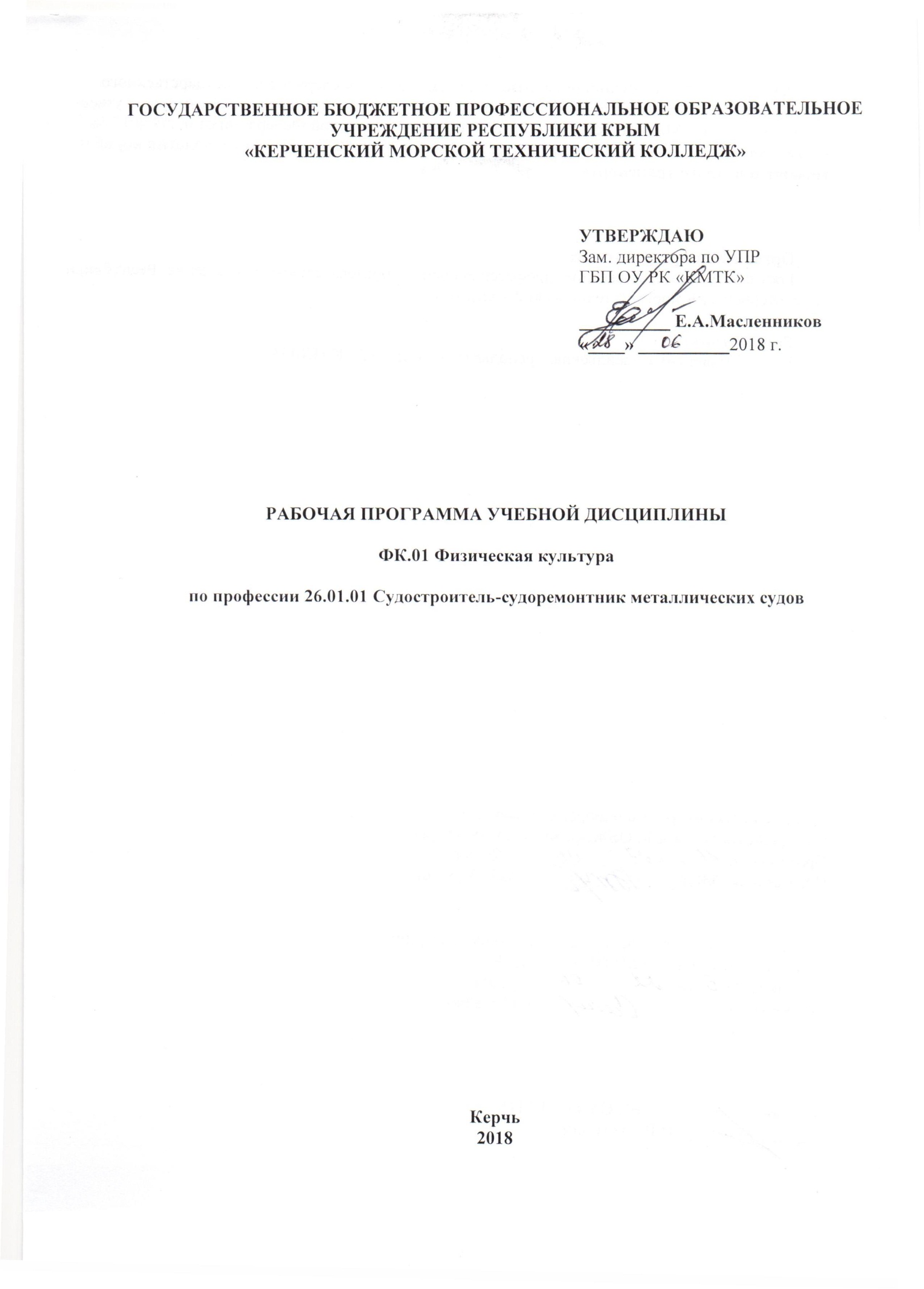 ГОСУДАРСТВЕННОЕ БЮДЖЕТНОЕ ПРОФЕССИОНАЛЬНОЕ ОБРАЗОВАТЕЛЬНОЕ УЧРЕЖДЕНИЕ РЕСПУБЛИКИ КРЫМ«КЕРЧЕНСКИЙ МОРСКОЙ ТЕХНИЧЕСКИЙ КОЛЛЕДЖ»РАБОЧАЯ ПРОГРАММА УЧЕБНОЙ ДИСЦИПЛИНЫФК.01 Физическая культурапо профессии 26.01.01 Судостроитель-судоремонтник металлических судовКерчь2018 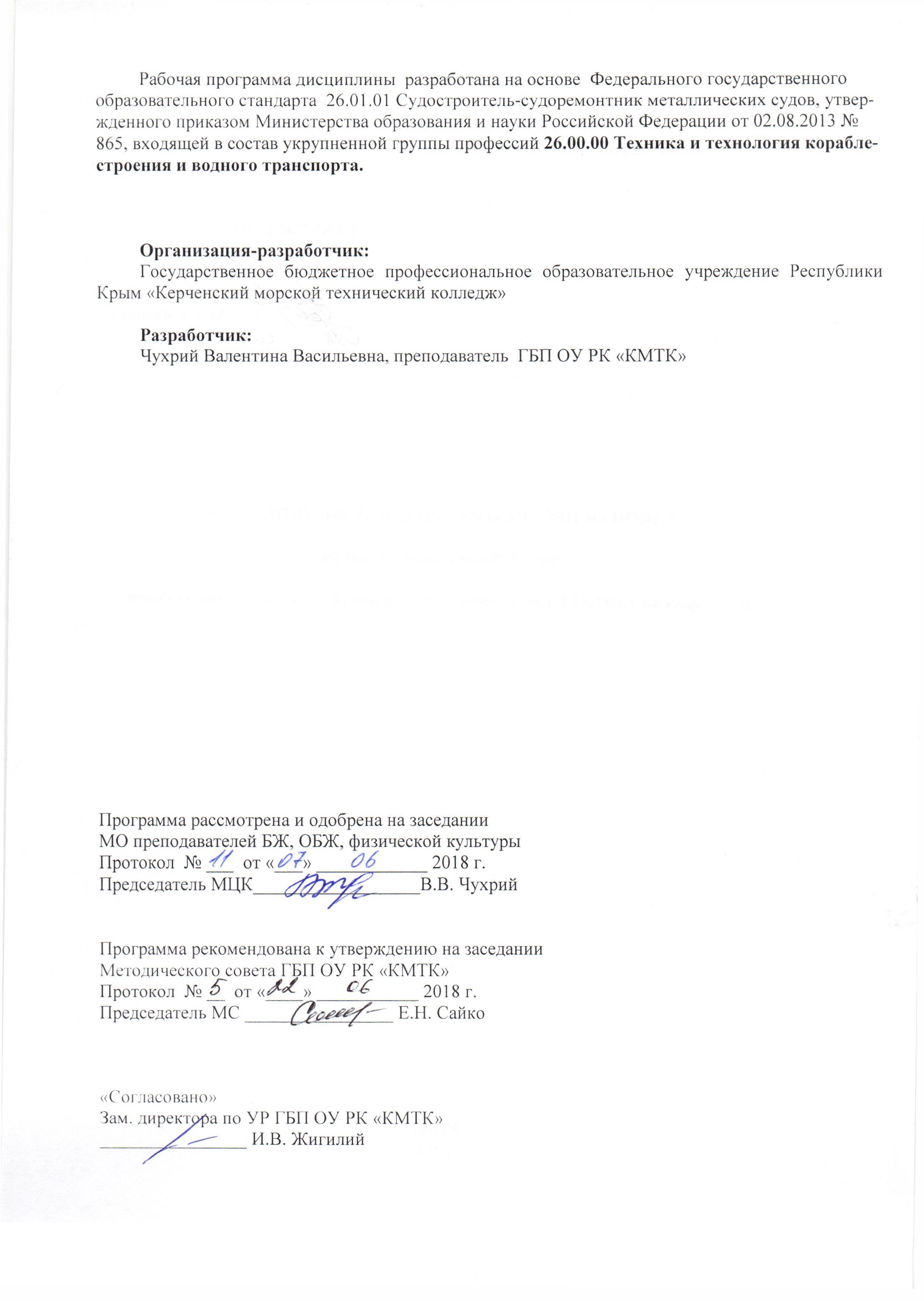 Рабочая программа дисциплины  разработана на основе  Федерального государственного  образовательного стандарта  26.01.01 Судостроитель-судоремонтник металлических судов, утвержденного приказом Министерства образования и науки Российской Федерации от 02.08.2013 № 865, входящей в состав укрупненной группы профессий 26.00.00 Техника и технология кораблестроения и водного транспорта.Организация-разработчик:Государственное бюджетное профессиональное образовательное учреждение Республики Крым «Керченский морской технический колледж»Разработчик:Чухрий Валентина Васильевна, преподаватель  ГБП ОУ РК «КМТК»Программа рассмотрена и одобрена на заседании МО преподавателей БЖ, ОБЖ, физической культуры Протокол  № ___  от «___» ____________ 2018 г. Председатель МЦК__________________В.В. ЧухрийПрограмма рекомендована к утверждению на заседанииМетодического совета ГБП ОУ РК «КМТК»Протокол  № __  от «____» ___________ 2018 г. Председатель МС ________________ Е.Н. Сайко «Согласовано»Зам. директора по УР ГБП ОУ РК «КМТК»________________ И.В. ЖигилийСОДЕРЖАНИЕпаспорт ПРОГРАММЫ УЧЕБНОЙ ДИСЦИПЛИНЫФК.01 Физическая культура1.1. Область применения программыПрограмма учебной дисциплины является частью программы подготовки квалифицированных рабочих, служащих (ППКРС) в соответствии с ФГОС СПО по профессии  26.01.01 Судостроитель-судоремонтник металлических судов.Программа разработана на основе Федерального государственного образовательного стандарта по профессии 26.01.01 Судостроитель-судоремонтник металлических судов,  позволяет определить уровень усвоения выпускниками ГБПОУ РК «КМТК» умений и знаний по учебной дисциплине ФК.01«Физическая культура», обеспечивающих формирование у них общих компетенций:ОК 2. Организовывать собственную деятельность, исходя из цели и способов ее достижения, определенных руководителем.ОК 3. Анализировать рабочую ситуацию, осуществлять текущий и итоговый контроль, оценку и коррекцию собственной деятельности, нести ответственность за результаты своей работы.ОК 6. Работать в команде, эффективно общаться с коллегами, руководством.ОК 7. Исполнять воинскую обязанность, в том числе с применением полученных профессиональных знаний (для юношей).1.2. Место дисциплины в структуре основной профессиональной образовательной программы: дисциплина входит в раздел Физическая культура.1.3. Цели и задачи дисциплины – требования к результатам освоения дисциплины:В результате освоения дисциплины студент должен уметь:- Использовать физкультурно-оздоровительную деятельность для укрепления здоровья, достижения жизненных и профессиональных целей.В результате освоения дисциплины студент должен знать:- О роли физической культуры в общекультурном, профессиональном и социальном развитии человека; -  Основы здорового образа жизни.1.4. Рекомендуемое количество часов на освоение программы дисциплины:максимальной учебной нагрузки обучающегося 80 часов, в том числе:обязательной аудиторной учебной нагрузки обучающегося 40 час;самостоятельной работы обучающегося 40 часов.2. СТРУКТУРА И  СОДЕРЖАНИЕ УЧЕБНОЙ ДИСЦИПЛИНЫ2.1. Объем учебной дисциплины и виды учебной работы 2.2. Тематический план и содержание учебной дисциплины ФК.01 «ФИЗИЧЕСКАЯ КУЛЬТУРА»Для характеристики уровня освоения учебного материала используются следующие обозначения:1. – ознакомительный (узнавание ранее изученных объектов, свойств); 2. – репродуктивный (выполнение деятельности по образцу, инструкции или под руководством)3. – продуктивный (планирование и самостоятельное выполнение деятельности, решение проблемных задач)3.УСЛОВИЯ РЕАЛИЗАЦИИ УЧЕБНОЙ ДИСЦИПЛИНЫ3.1. Требования к минимальному материально-техническому обеспечению Реализация учебной дисциплины требует наличия:- спортивного зала, - стадиона широкого профиля, - спортивного городка с простейшими тренажерами отягощениями.- наличие спортивного инвентаря (мячи баскетбольные, щиты с кольцами баскетбольные, сетки баскетбольные, сетки волейбольные, мячи  волейбольные, мячи футбольные, футбольные стойки, гимнастические маты, перекладины, брусья, мячи набивные,  палки гимнастические,  обручи, скакалки гимнастические, гранаты весом 500-700 гр. секундомеры, флажки, измерительные рулетки, комплекты для игры в бадминтон, дартс, теннисные столы, ракетки, мячи для настольного тенниса и др.).Технические средства обучения:- электронные носители для демонстрации на экране;- ПК, музыкальный центр, выносные колонки, ноутбук.3.2. Информационное обеспечение обученияПеречень рекомендуемых учебных изданий, Интернет-ресурсов, дополнительной литературыДополнительные источники:1. Пехлецкий, Н.Н. Физическая культура для средних специальных учебных заведений: примерная программа / Н.Н. Пехлецкий, Г.И. Погодин, В.Г. Щербаков, Р.Л. Полтиевич. – М., 2003.2. Пузырь, Ю.П. Примерная комплексная программа и методические рекомендации по предмету «Физическая культура» для учащихся профессиональных училищ / Ю.П. Пузырь, И.П. Залетаев и др. – М.: Школьная книга, 2003.4. Холодов, Ж.К. Теория и методика физического воспитания и спорта /  Кузнецов В.С. – М.: Академия, 2000.5. Журнал «Физкультура и спорт». ФиС: Золотая библиотека здоровья [Электронный ресурс] // Режим доступа: URL: http://www.fismag.ru от 20.12. 2009. 6. Барчуков, И.Г. Теория и методика физического воспитания и спорта: учебн. для использования в учебном процессе образовательных учреждений, реализующих программы СПО / И. С. Барчуков. М.: КноРус , 2011.7. Григорьев, О.А. Теоретические основы спортивной подготовки и тренировки: учеб.пособ. / Григорьев О.А. – М.: Еврошкола, 2010.104. КОНТРОЛЬ И ОЦЕНКА РЕЗУЛЬТАТОВОСВОЕНИЯ УЧЕБНОЙ ДИСЦИПЛИНЫКонтроль и оценка результатов освоения учебной дисциплины осуществляется преподавателем в процессе проведения теоретических и практических занятий, тестирования, а также выполнения обучающимися индивидуальных заданий, проектов, исследований.использовать приобретенные знания и умения в практической деятельности и повседневной жизни:повышения работоспособности, сохранения и укрепления здоровья; подготовки к профессиональной деятельности и службе в Вооруженных Силах Российской Федерации; организации и проведения индивидуального, коллективного и семейного отдыха, участия в массовых спортивных соревнованиях; активной творческой деятельности, выбора и формирования здорового образа жизни. подготовке и сдаче норм ГТО.КОНТРОЛЬНЫЕ ЗАДАНИЯДЛЯ ОПРЕДЕЛЕНИЯ И ОЦЕНКИ УРОВНЯ ФИЗИЧЕСКОЙПОДГОТОВЛЕННОСТИ ОБУЧАЮЩИХСЯ.ОЦЕНКА УРОВНЯ ФИЗИЧЕСКОЙ ПОДГОТОВЛЕННОСТИ ЮНОШЕЙ ОСНОВНОЙ МЕДИЦИНСКОЙ ГРУППЫОЦЕНКА УРОВНЯ ФИЗИЧЕСКОЙ ПОДГОТОВЛЕННОСТИ ДЕВУШЕК ОСНОВНОЙ МЕДИЦИНСКОЙ ГРУППЫ5.ЛИСТ ИЗМЕНЕНИЙ, ДОПОЛНЕНИЙ УТВЕРЖДАЮЗам. директора по УПРГБП ОУ РК «КМТК»__________ Е.А.Масленников «____» __________2018 г.стр.1. ПАСПОРТ ПРОГРАММЫ УЧЕБНОЙ ДИСЦИПЛИНЫ42. СТРУКТУРА И СОДЕРЖАНИЕ УЧЕБНОЙ ДИСЦИПЛИНЫ53. УСЛОВИЕ РЕАЛИЗАЦИИ УЧЕБНОЙ ДИСЦИПЛИНЫ94. КОНТРОЛЬ И ОЦЕНКА РЕЗУЛЬТАТОВ ОСВОЕНИЯ УЧЕБНОЙ ДИСЦИПЛИНЫ105. ЛИСТ ИЗМЕНЕНИЙ, ДОПОЛНЕНИЙ14Виды учебной работыОбъем часовМаксимальная учебная нагрузка (всего)80Обязательная аудиторная учебная нагрузка (всего)40в том числе:практические занятия36теоретическое обучение 4Самостоятельная работа обучающегося (всего)40в том числе:тематика внеаудиторной самостоятельной работы 40Итоговаяаттестация форме дифференцированного зачетаИтоговаяаттестация форме дифференцированного зачетаНаименованиеразделов и темСодержание учебного материала, лабораторные работы и практические занятия, самостоятельная работа обучающихсяСодержание учебного материала, лабораторные работы и практические занятия, самостоятельная работа обучающихсяОбъем часовУровень освоения12234Раздел 1 Теоретическая частьРаздел 1 Теоретическая частьРаздел 1 Теоретическая часть4Тема 1.1 Основы здорового образа жизни. Физическая культура  в профессиональной деятельности студентовСодержание учебного материала: Содержание учебного материала: 2Тема 1.1 Основы здорового образа жизни. Физическая культура  в профессиональной деятельности студентов1здоровье человека, его ценность и значимость для профессионала. Взаимосвязь общей культуры обучающихся и их образа жизни. Современное состояние здоровья молодежи. Личное отношение к здоровью как условие формирования здорового образа жизни. Двигательная активность21,2Тема 1.1 Основы здорового образа жизни. Физическая культура  в профессиональной деятельности студентовСамостоятельная работа обучающихся: повторение упражнения. Выполнение контрольного норматива.Самостоятельная работа обучающихся: повторение упражнения. Выполнение контрольного норматива.2 Раздел  2. Лёгкая атлетика Раздел  2. Лёгкая атлетика Раздел  2. Лёгкая атлетика20Тема2.1. Бег на короткие и средние дистанции Практические занятия:  Практические занятия: 3Тема2.1. Бег на короткие и средние дистанции1 ИОТ№064 Бег 30м.60м.1Тема2.1. Бег на короткие и средние дистанции2Бег на короткие дистанции 100м1Тема2.1. Бег на короткие и средние дистанции3Бег 100мю – контрольный норматив1Тема2.1. Бег на короткие и средние дистанцииСамостоятельная работа обучающихся: Комплекс ГТО, бег 30м,60м.Упражнения на развитие скоростиСамостоятельная работа обучающихся: Комплекс ГТО, бег 30м,60м.Упражнения на развитие скорости3Тема2.2 Бег на длинные дистанции Практические занятия:  Практические занятия: 5Тема2.2 Бег на длинные дистанции1Бег 1000м. Бег по виражу1Тема2.2 Бег на длинные дистанции2Совершенствование эстафетного бега.1Тема2.2 Бег на длинные дистанции3Бег 2000м.1Тема2.2 Бег на длинные дистанции4Развитие выносливости1Тема2.2 Бег на длинные дистанции5Бег 3000м.- контрольный норматив1Тема2.2 Бег на длинные дистанцииСамостоятельная работа обучающихся:  Упражнения на развитие выносливости.Бег 2км.Самостоятельная работа обучающихся:  Упражнения на развитие выносливости.Бег 2км.5Тема2.3.Прыжки в длину. Практические занятия: Практические занятия:2Тема2.3.Прыжки в длину.1 Прыжок в длину с разбега1Тема2.3.Прыжки в длину.2 Прыжок в длину с места1Тема2.3.Прыжки в длину.Самостоятельная работа обучающихся: Прыжок в длину с местаСамостоятельная работа обучающихся: Прыжок в длину с места2Раздел 3.  ВолейболРаздел 3.  ВолейболРаздел 3.  Волейбол18Тема3.1 Передачи мяча Практические занятия: Практические занятия:3Тема3.1 Передачи мяча1  Волейбол ИОТ Учебная игра1Тема3.1 Передачи мяча2 Передача мяча вперёд , назад1Тема3.1 Передачи мяча3Передачи мяча – контрольный норматив1Тема3.1 Передачи мячаСамостоятельная работа обучающихся:  Подвижные игры. Подачи мячаСамостоятельная работа обучающихся:  Подвижные игры. Подачи мяча3Тема3.2.Подачи мячаПрактические занятия:Практические занятия:6Тема3.2.Подачи мяча 1 Подачи мяча1Тема3.2.Подачи мяча2 Техника выполнения подач1Тема3.2.Подачи мяча3 Учебная игра1Тема3.2.Подачи мяча4 Контрольный норматив – подачи в зоны1Тема3.2.Подачи мяча5Учебная игра1Тема3.2.Подачи мяча6 Совершенствование изученных элементов волейбола1Тема3.2.Подачи мячаСамостоятельная работа обучающихся Отжимание 10раз. 8 подходов. Реферат: Здоровый образ жизни. Реферат: Правила игры в волейболСамостоятельная работа обучающихся Отжимание 10раз. 8 подходов. Реферат: Здоровый образ жизни. Реферат: Правила игры в волейбол6Раздел 4. Баскетбол.Раздел 4. Баскетбол.Раздел 4. Баскетбол.18Тема 4.1.Передачи мячаПрактические занятияПрактические занятия3Тема 4.1.Передачи мяча1 Инструктаж ОТ  Передачи мяча1Тема 4.1.Передачи мяча2 Передачи мяча от груди1Тема 4.1.Передачи мяча3  Ловля мяча одной   рукой1Тема 4.1.Передачи мячаСамостоятельная работа обучающихся: Учебная игра Подтягивание 5 раз, 5 подходов.  Самостоятельная работа обучающихся: Учебная игра Подтягивание 5 раз, 5 подходов.  3Тема4.2.Совершенствование бросков по кольцуПрактические занятияПрактические занятия3Тема4.2.Совершенствование бросков по кольцу1  Броски по кольцу1Тема4.2.Совершенствование бросков по кольцу2   Контрольный норматив – броски по кольцу со штрафной линии 1Тема4.2.Совершенствование бросков по кольцу3 Двухсторонняя игра  Зачёт1Тема4.2.Совершенствование бросков по кольцуСамостоятельная работа обучающихся:Броски по кольцу. Оздоровительный бегСамостоятельная работа обучающихся:Броски по кольцу. Оздоровительный бег3Тема 4.3.Двухсторонняя играПрактические занятияПрактические занятия3Тема 4.3.Двухсторонняя игра1   Техника игры в нападении1Тема 4.3.Двухсторонняя игра2 Техника игры в защите1Тема 4.3.Двухсторонняя игра3  Двухсторонняя  игра1Тема 4.3.Двухсторонняя играСамостоятельная работа обучающихся:  Двухсторонняя  играСамостоятельная работа обучающихся:  Двухсторонняя  игра3Раздел 5. ГимнастикаРаздел 5. ГимнастикаРаздел 5. Гимнастика18Тема 5.1.Лазание по канатуТеоретическое занятиеТеоретическое занятие2Тема 5.1.Лазание по канату 1Всероссийский  физкультурно-спортивный комплекс «Готов к труду и обороне» (ГТО)21,2Тема 5.1.Лазание по канатуПрактические занятияПрактические занятия2Тема 5.1.Лазание по канату2 ИОТ063 Развитие силы1Тема 5.1.Лазание по канату3 Лазание по канату – контрольный  норматив1Тема 5.1.Лазание по канатуСамостоятельная работа обучающихся:Комплекс ОРУ, упражнения с гантелямиСамостоятельная работа обучающихся:Комплекс ОРУ, упражнения с гантелями4Тема 5.2АкробатикаПрактические занятияПрактические занятия2Тема 5.2Акробатика1Совершенствование комбинации  по акробатике. 1Тема 5.2Акробатика2Комбинация  по акробатике Контрольный норматив1Тема 5.2АкробатикаСамостоятельная работа обучающихся: Упражнения на гибкость.растяжкуСамостоятельная работа обучающихся: Упражнения на гибкость.растяжку2Тема 5.3. Висы и упорыПрактические занятияПрактические занятия2Тема 5.3. Висы и упоры1Простые и смешанные висы на перекладине1Тема 5.3. Висы и упоры2Подъём.переворотом1Тема 5.3. Висы и упорыСамостоятельная работа обучающихся:Подтягивание 5 раз , 5 подходов. Пресс 15 раз 6 подходовСамостоятельная работа обучающихся:Подтягивание 5 раз , 5 подходов. Пресс 15 раз 6 подходов4Дифференцированный зачётДифференцированный зачёт2ВсегоВсегоВсего80Результаты обучения(освоенные умения, усвоенные знания)Формы и методы контроля и оценки результатов обученияуметь: уметь: использовать физкультурно-оздоровительную деятельность для укрепления здоровья, достижения жизненных и профессиональных целей;Текущий контроль педагога в форме  оценки результатов практических  занятий в соответствии со шкалой выполнения контрольных нормативов.Оценка освоения обучающимися дополнительных элементов, вариативных способов двигательной деятельности, избранных видов спорта  за счет сдачи нормативов ВФСК ГТОзнать: знать: о роли физической культуры в общекультурном, профессиональном и социальном развитии человека;основы здорового образа жизниЭкспертное наблюдение и регулярная оценка знаний студентов  в ходе проведения: учебно-тренировочных занятий; занятий в секциях по видам спорта, группах ОФПИтоговый контроль педагога в форме оценки за дифференцированный зачет№п/пФизические способностиКонтрольное упражнение (тест)Возраст летОценкаОценкаОценкаОценкаОценкаОценка№п/пФизические способностиКонтрольное упражнение (тест)Возраст летЮношиЮношиЮношиДевушкиДевушкиДевушки№п/пФизические способностиКонтрольное упражнение (тест)Возраст лет«5»«4»«3»«5»«4»«3»1СкоростныеБег 30 м, с164,45,1–4,85,24,85,9–5,36,11СкоростныеБег 30 м, с174,35,0–4,75,24,85,9–5,36,12КоординацияЧелночный бег 310 м, с167,38,0–7,78,28,49,3–8,79,72КоординацияЧелночный бег 310 м, с177,27,9–7,58,18,49,3–8,79,63Скоростно-силовыеПрыжки в длину с места, см16230195–210180210170–1901603Скоростно-силовыеПрыжки в длину с места, см17240205–220190210170–1901604Выносливость6 - минутный бег, м1615001300–1400110013001050-12009004Выносливость6 - минутный бег, м1715001300–1400110013001050-12009005ГибкостьНаклон вперед из  положения стоя, см16159–1252012–1475ГибкостьНаклон вперед из  положения стоя, см17159–1252012–1476СиловыеПодтягивание кол-во раз (юноши)16118–941813–1566СиловыеПодтягивание кол-во раз (юноши)17129–1041813–156ТестыОценка в баллахОценка в баллахОценка в баллахТесты«5»«4»«3»Бег 3000 м (мин, с)12,3014,00б/врПрыжок со скакалкой 60 с. (кол-во раз)120115110Приседание на одной ноге с опорой о стену (количество раз на каждой ноге)1085Прыжок в длину с места (см)230210190Бросок набивного мяча 2кг из-за головы (м)9,57,56,5Силовой тест — подтягивание на высокой перекладине (количество раз)13118Сгибание и разгибание рук в упоре на брусьях (количество раз)1297Координационный тест — челночный бег 310 м (с)7,38,08,3Поднимание ног в висе до касания перекладины (количество раз)753Гимнастический комплекс упражнений: – утренней гимнастики;– производственной гимнастики; – релаксационной гимнастики(из 10 баллов)до 9до 8до 7,5ТестыОценка в баллахОценка в баллахОценка в баллахТесты«5»«4»«3»Бег 2000 м (мин, с)11,0013,00б/врПрыжок со скакалкой 60 с. (кол-во раз)120115110Прыжки в длину с места (см)190175160Приседание на одной ноге, опора о стену (количество раз на каждой ноге)864Силовой тест — подтягивание на низкой перекладине (количество раз)20105Координационный тест — челночный бег 310 м (с)8,49,39,7Бросок набивного мяча 1 кг из-за головы (м)10,56,55,0Гимнастический комплекс упражнений: – утренней гимнастики – производственной гимнастики – релаксационной гимнастики(из 10 баллов)до 9до 8до 7,5Дата внесения изменении, дополнений Номер листа/раздела рабочей программыКраткое содержание измененияОснования для внесения измененийПодпись лица, которое вносит изменения